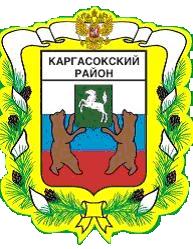 МУНИЦИПАЛЬНОЕ ОБРАЗОВАНИЕ «Каргасокский район»ТОМСКАЯ ОБЛАСТЬАДМИНИСТРАЦИЯ КАРГАСОКСКОГО РАЙОНАВ соответствии с решением Думы Каргасокского района от 01.11.2017 № 133 «Об утверждении Порядка формирования, ведения и обязательного опубликования Перечня муниципального имущества муниципального образования «Каргасокский район», свободного от прав третьих лиц (за исключением права хозяйственного ведения, права оперативного управления, а также имущественных прав субъектов малого и среднего предпринимательства), подлежащего использованию в целях предоставления его во владение и (или) пользование на долгосрочной основе субъектам малого и среднего предпринимательства, организациям, образующим инфраструктуру поддержки субъектов малого и среднего предпринимательства и физическим лицам, не являющимся индивидуальными предпринимателями и применяющим специальный налоговый режим «Налог на профессиональный доход»Администрация Каргасокского района постановляет: Внести в постановление Администрации Каргасокского района от 02.07.2018 № 156 «Об утверждении Перечня муниципального имущества муниципального образования «Каргасокский район», подлежащего использованию только в целях предоставления его во владение и (или) пользование на долгосрочной основе субъектам малого и среднего предпринимательства и организациям, образующим инфраструктуру поддержки субъектов малого и среднего предпринимательства» (далее – Постановление) следующие изменения:Изложить заголовок Постановления в следующей редакции:«Об утверждении Перечня муниципального имущества муниципального образования «Каргасокский район», свободного от прав третьих лиц (за исключением права хозяйственного ведения, права оперативного управления, а также имущественных прав субъектов малого и среднего предпринимательства), подлежащего использованию в целях предоставления его во владение и (или) пользование на долгосрочной основе субъектам малого и среднего предпринимательства, организациям, образующим инфраструктуру поддержки субъектов малого и среднего предпринимательства и физическим лицам, не являющимся индивидуальными предпринимателями и применяющим специальный налоговый режим «Налог на профессиональный доход»»Изложить преамбулу Постановления в следующей редакции: «В соответствии с решением Думы Каргасокского района от 01.11.2017 № 133 «Об утверждении Порядка формирования, ведения и обязательного опубликования Перечня муниципального имущества муниципального образования «Каргасокский район», свободного от прав третьих лиц (за исключением права хозяйственного ведения, права оперативного управления, а также имущественных прав субъектов малого и среднего предпринимательства), подлежащего использованию в целях предоставления его во владение и (или) пользование на долгосрочной основе субъектам малого и среднего предпринимательства, организациям, образующим инфраструктуру поддержки субъектов малого и среднего предпринимательства и физическим лицам, не являющимся индивидуальными предпринимателями и применяющим специальный налоговый режим «Налог на профессиональный доход»»Изложить п. 1 Постановления в следующей редакции:«Утвердить Перечень муниципального имущества муниципального образования «Каргасокский район», свободного от прав третьих лиц (за исключением права хозяйственного ведения, права оперативного управления, а также имущественных прав субъектов малого и среднего предпринимательства), подлежащего использованию в целях предоставления его во владение и (или) пользование на долгосрочной основе субъектам малого и среднего предпринимательства, организациям, образующим инфраструктуру поддержки субъектов малого и среднего предпринимательства и физическим лицам, не являющимся индивидуальными предпринимателями и применяющим специальный налоговый режим «Налог на профессиональный доход», согласно приложению»Изложить заголовок приложения к Постановлению в следующей редакции:«Перечень муниципального имущества муниципального образования «Каргасокский район», свободного от прав третьих лиц (за исключением права хозяйственного ведения, права оперативного управления, а также имущественных прав субъектов малого и среднего предпринимательства), подлежащего использованию в целях предоставления его во владение и (или) пользование на долгосрочной основе субъектам малого и среднего предпринимательства, организациям, образующим инфраструктуру поддержки субъектов малого и среднего предпринимательства и физическим лицам, не являющимся индивидуальными предпринимателями и применяющим специальный налоговый режим «Налог на профессиональный доход»»Исключить из приложения к Постановлению строку 7 следующего содержания:«»2. Настоящее постановление вступает в силу со дня официального опубликования в установленном порядке.3. Настоящее постановление подлежит:- официальному опубликованию в средствах массовой информации – в течение 10 рабочих дней со дня принятия;- размещению на официальном сайте уполномоченного органа в информационно-телекоммуникационной сети «Интернет» - в течение 3 рабочих дней со дня принятия.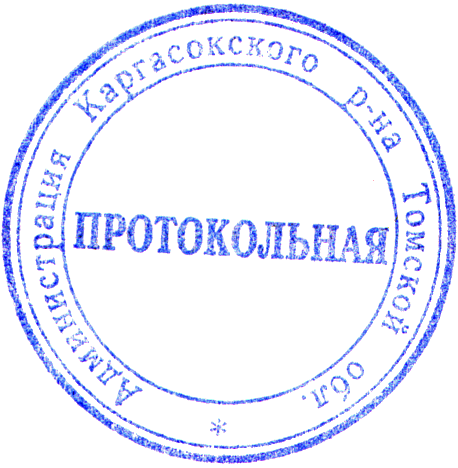 Глава Каргасокского района                                                                          А.П. АщеуловВ.М. Войтик8(38253) 2 18 09ПОСТАНОВЛЕНИЕПОСТАНОВЛЕНИЕПОСТАНОВЛЕНИЕПОСТАНОВЛЕНИЕ09.03.202109.03.2021№ 51с. КаргасокО внесении изменений в постановление Администрации Каргасокского района от 02.07.2018 № 156 «Об утверждении Перечня муниципального имущества муниципального образования «Каргасокский район», подлежащего использованию только в целях предоставления его во владение и (или) пользование на долгосрочной основе субъектам малого и среднего предпринимательства и организациям, образующим инфраструктуру поддержки субъектов малого и среднего предпринимательства»с. КаргасокО внесении изменений в постановление Администрации Каргасокского района от 02.07.2018 № 156 «Об утверждении Перечня муниципального имущества муниципального образования «Каргасокский район», подлежащего использованию только в целях предоставления его во владение и (или) пользование на долгосрочной основе субъектам малого и среднего предпринимательства и организациям, образующим инфраструктуру поддержки субъектов малого и среднего предпринимательства»с. КаргасокО внесении изменений в постановление Администрации Каргасокского района от 02.07.2018 № 156 «Об утверждении Перечня муниципального имущества муниципального образования «Каргасокский район», подлежащего использованию только в целях предоставления его во владение и (или) пользование на долгосрочной основе субъектам малого и среднего предпринимательства и организациям, образующим инфраструктуру поддержки субъектов малого и среднего предпринимательства»7Часть помещения №9Томская область, Каргасокский район, с. Каргасок, ул. Октябрьская, д. 1, кадастровый номер здания 70:06:0101001:115516,5-ст. 18 Федерального закона от 24.07.2007 года № 209-ФЗ «О развитии малого и среднего предпринимательства в Российской Федерации»Для размещения буфета